Piolenc, le 01 février 2023 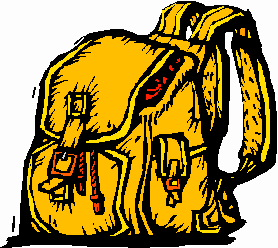 PIOLENC RANDO NATURE48 CR 123 impasse des Chevreuils84420 PiolencTéléphone : 07.82.75.66.16                    CONVOCATION A L’ASSEMBLEE GENERALE                              ORDINAIRE                               DE L’ASSOCIATION « PIOLENC RANDO NATURE »               Le jeudi 09 mars 2023Déroulement de la soirée :		19h45 Accueil des adhérents, émargement de la feuille de présence	               20h  Assemblée Générale Ordinaire		21h15  Pot de l’amitiéOrdre du jour de l’AGO:Rapport moral et d’activité du Président. Résolution 1 : approbation du rapport moral et d’activité du présidentPrésentation du bilan des activités de l’association  de  septembre 2021 / août 2022Bilan financier  de  septembre 2021 / août 2022Résolution 2 : approbation du bilan financier de septembre 2021/ août 2022Budget prévisionnel  de septembre 2022/ août 2023Résolution 3 : approbation du budget prévisionnel de septembre 2022/  août 2023Présentation des candidats à l’élection au bureau et au Conseil d’administration (liste en annexe)Résolution 4 : résultat des électionsProjets 2023Questions diverses inscrites à l’ordre du jourInformations générales aux adhérents, discussionsSi vous souhaitez poser des questions à inscrire à l’ordre du jour, celles ci devront parvenir à Claude CLEMENT, par courrier ou courriel, au plus tard pour le vendredi 03 mars 2023. (piolenc.rando.nature@gmail.com)Conformément à nos statuts, seules les personnes à jour de leur cotisation pourront s’exprimer et prendre part au vote.L’AG est un moment fort de la vie de l’association et nous comptons sur votre présence et sur votre participation active.Au cas où vous ne pourriez pas assister, nous vous remercions de bien vouloir vous faire représenter en donnant pouvoir à un membre de votre choix présent. Un membre de l’association ne pourra pas être porteur de plus de QUATRE pouvoirs.Pour les membres du bureau ce nombre est limité à UN pouvoir.Le bureau vous adresses ses plus cordiales, amicales, et sportives salutations, 									Le président